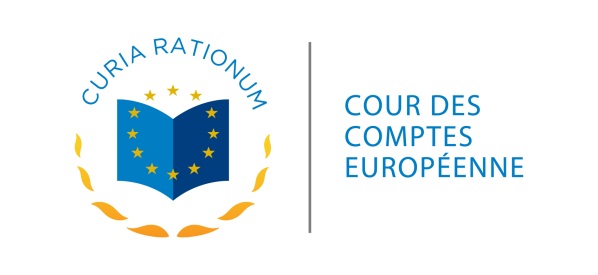 Appel d’offres ouvert N° AO 697« Maintenance du matériel de restauration, de cuisine, de cafétéria et de laverie pour restauration collective et protocolaire »Cour des comptes européenneANNEXE 3DOSSIER D’OFFREAoût 2019DOSSIER D’OFFRELe soumissionnaire doit suivre la structure du dossier d’offre ci-dessous. Il est demandé de ne pas altérer le contenu des formulaires. Par souci de protection de l’environnement, il est demandé, dans la mesure du possible, de produire les documents sur des pages imprimées recto-verso et sur papier recyclé.Formulaire 1 : Signalétique financierInclus ci-joint copie du relevé d'identification bancaire émis par la Banque ou copie d’un relevé de compteJe m'engage à communiquer, par écrit, toute modification éventuelle à la Cour des Comptes européenne.Date		Signature 	Formulaire 2 : Identification du soumissionnaireagissant en qualité de: membre d’un consortium (indiquer la fonction      ............................)
Prière de fournir le formulaire pour chaque membre d’un consortium  soumissionnaire uniqueInformations à reprendre dans le contrat en cas d'attribution	Formulaire 3 : Procuration (lorsque le soumissionnaire est un groupement d’opérateurs économiques) Les soussignés, Signataire 1 (nom, fonction, entreprise, siège social, numéro de TVA)Signataire 2 (nom, fonction, entreprise, siège social, numéro de TVA)Signataire N (nom, fonction, entreprise, siège social, numéro de TVA), etc…chacun ayant la capacité juridique requise pour agir au nom de sa société,CONVIENNENT DE CE QUI SUIT: La Cour des comptes européenne a attribué le contrat No…. (« le contrat ») à l’entreprise 1, l’entreprise 2,…et l’entreprise N (« les membres du groupe »), sur la base de l’offre conjointe soumise le  … ….. pour les travaux de … (« les travaux »). En tant que cosignataires du contrat, tous les membres du groupe: a)	sont solidairement responsables envers la Cour des comptes européenne de l’exécution du contrat; b)	respectent les conditions du contrat et veillent à la bonne exécution de leur part respective des travaux. À cet effet, les membres du groupe ont constitué le groupe ….. (« le groupe ») conformément à la législation …….. Sa forme juridique est la suivante : .….. [Fournir des détails sur l’immatriculation du groupe: numéro de TVA, registre du commerce, etc.] Les paiements effectués par la Cour des comptes européenne pour les travaux se feront sur le compte bancaire du chef du groupe ou du groupe   [à préciser dans le contrat] ou [Indiquer le nom de la banque, l’adresse, le numéro de compte, etc.]. Les membres du groupe désignent l’entreprise X comme chef du groupe. [N.B.: le chef du groupe doit être l’un de ses membres] ou M./Mme……. comme responsable du groupe. Les membres du groupe confèrent au responsable du groupe/ au chef de groupe tous les pouvoirs nécessaires pour agir seul en leur nom en ce qui concerne les travaux. Ce mandat comporte notamment les tâches suivantes: a)	il signe tous les documents contractuels – y compris le contrat, les contrats spécifiques et leurs avenants – et établit toutes les factures relatives aux travaux au nom des membres du groupe; b)	il est le point de contact unique pour la Cour des comptes européenne en ce qui concerne les travaux au titre du contrat. Il coordonne les travaux par les membres du groupe à la Cour des comptes européenne et veille à la bonne exécution du contrat. Toute modification du présent accord / de la présente procuration est soumise à l’approbation expresse de la Cour des comptes européenne. Le présent accord / la présente procuration expire lorsque toutes les obligations contractuelles des membres du groupe envers la Cour des comptes européenne en rapport avec les travaux à assurer au titre du contrat ont cessé d’exister. Les parties ne peuvent le/la résilier avant cette date sans l’accord de la Cour des comptes européenne. Signé à……….., le ……….. ……… Nom (x le nombre de membres)      Fonction (x le nombre de membres)      Entreprise (x le nombre de membres)      Formulaire 4 : Questionnaire concernant la sous-traitanceQuestionnaire concernant la sous-traitanceCe questionnaire doit être complété si la sous-traitance est prévue (par chaque sous-traitant prévu).Justification, rôle, activités et responsabilités des sous-traitantsVeuillez remplir cette page pour chacun des sous-traitants: Nom du sous-traitant: ..      ....................................................................................................................................Forme juridique: ..      ....................................................................................................................................Pays d'enregistrement: ..      ....................................................................................................................................Numéro d'enregistrement: ..      ....................................................................................................................................Adresse du siège social: ..      ....................................................................................................................................Personne de contact: .      .....................................................................................................................................Téléphone: ..      ....................................................................................................................................Justification de la sous-traitance: .      .....................................................................................................................................Rôle, activités et responsabilités du sous-traitant:..      ....................................................................................................................................Volume ou proportion de la sous-traitance:..      ....................................................................................................................................Avez-vous l'intention de faire valoir les capacités du sous-traitant afin de satisfaire aux critères de sélection ?  oui / nonEn cas de réponse affirmative, veuillez spécifier de quels critères de sélection il s'agit – capacité économique et financière ou capacité technique et professionnelle – et veuillez noter que le soumissionnaire devra fournir les documents qui permettent l'évaluation des critères de sélection, dans la mesure où le sous-traitant met ses ressources à la disposition du soumissionnaire pour l'exécution du contrat. ..      ....................................................................................................................................Dans le cas où le soumissionnaire a l'intention de faire valoir les capacités du sous-traitant afin de satisfaire aux critères de sélection, capacité technique et professionnelle, il doit fournir l’engagement sous-traitant. Déclaration d’intention (à signer par chaque sous-traitant)J’affirme mon intention de collaborer avec le soumissionnaire si celui-ci remporte le contrat.Signature du sous-traitantDéclaration d’intention (à signer par le soumissionnaire)J’affirme mon intention de collaborer avec le sous-traitant      ………...Signature du soumissionnaireFormulaire 5 : Déclaration sur l’honneurDéclaration sur l’honneur relative
aux critères d'exclusion et aux critères de sélection[Le][La] soussigné[e] [     nom du signataire du présent formulaire]:La personne n’est pas tenue de présenter la déclaration relative aux critères d'exclusion lorsque celle-ci a déjà été présentée aux fins d’une autre procédure d’attribution du même pouvoir adjudicateur, pour autant que la situation n’ait pas changé et que la période de temps écoulée depuis la date de la déclaration ne dépasse pas un an.En pareil cas, le signataire déclare que la personne a déjà fourni la même déclaration relative aux critères d'exclusion aux fins d'une précédente procédure et confirme qu'aucun changement n'est intervenu dans sa situation: I – Situation d'exclusion concernant la personneII – Situations d'exclusion concernant les personnes physiques ou morales ayant le pouvoir de représentation, de décision ou de contrôle à l'égard de la personne morale et les bénéficiaires effectifsNe s'applique pas aux personnes physiques, aux États membres et aux autorités localesIII – Situations d'exclusion concernant les personnes physiques ou morales qui répondent indéfiniment des dettes de la personne moraleIV – Motifs de rejet de la présente procédureV – Mesures correctricesSi elle déclare l'une des situations d'exclusion mentionnées ci-dessus, la personne doit indiquer les mesures qu'elle a prises pour remédier à la situation d'exclusion, démontrant ainsi sa fiabilité. Il peut s'agir, par exemple, de mesures prises au niveau technique, de l'organisation et du personnel en vue d'éviter toute répétition, de l'indemnisation du dommage ou du paiement des amendes ou de tout impôt ou toute cotisation de sécurité sociale. Les preuves documentaires pertinentes démontrant les mesures correctrices prises doivent être annexées à la présente déclaration. Cette disposition ne s'applique pas aux situations visées au point d) de la présente déclaration.VI – Justificatifs sur demandeSur demande et dans le délai fixé par le pouvoir adjudicateur, la personne doit fournir des informations sur les personnes physiques et morales qui sont membres de l'organe d'administration, de direction ou de surveillance ou qui possèdent des pouvoirs de représentation, de décision ou de contrôle, y compris les personnes physiques et morales faisant partie de la structure de propriété et de contrôle et les bénéficiaires effectifs. Elle doit également fournir les justificatifs suivants concernant la personne proprement dite et la ou les personnes physiques ou morales sur la capacité desquelles la personne compte s’appuyer, ou un sous-traitant, et concernant la ou les personnes physiques ou morales qui répondent indéfiniment des dettes de la personne:Pour les cas mentionnés aux points a), c), d), f) et g) et h), un extrait récent du casier judiciaire est requis ou, à défaut, un document équivalent délivré récemment par une autorité judiciaire ou administrative du pays d'établissement de la personne, dont il résulte que ces exigences sont satisfaites. Pour les cas mentionnés au point b), des certificats récents délivrés par les autorités compétentes de l'État concerné sont requis. Ces documents doivent apporter la preuve du paiement de tous les impôts, taxes et cotisations de sécurité sociale dont la personne est redevable, y compris la TVA, l’impôt sur le revenu (personnes physiques uniquement), l’impôt sur les sociétés (personnes morales uniquement) et les charges sociales. Lorsqu'un document visé ci-dessus n'est pas délivré dans le pays concerné, il peut être remplacé par une déclaration sous serment faite devant une autorité judiciaire ou un notaire ou, à défaut, une déclaration solennelle faite devant une autorité administrative ou un organisme professionnel qualifié du pays d'établissement.La personne n'est pas tenue de fournir les justificatifs si elle les a déjà présentés aux fins d'une autre procédure d'attribution du même pouvoir adjudicateur. Les documents ne doivent pas avoir été délivrés plus d'un an avant la date à laquelle ils ont été demandés par le pouvoir adjudicateur et doivent être toujours valables à cette date. Le signataire déclare que la personne a déjà fourni les preuves documentaires aux fins d'une précédente procédure et confirme qu'aucun changement n'est intervenu dans sa situation: VII – Critères de sélection VIII – Justificatifs aux fins de la sélectionLe signataire déclare que la personne susmentionnée peut fournir, sur demande et sans tarder, les documents justificatifs nécessaires énumérés dans les sections correspondantes du cahier des charges et qui ne sont pas disponibles sous forme électronique.La personne n'est pas tenue de fournir les justificatifs si elle les a déjà présentés aux fins d'une autre procédure de passation de marché du même pouvoir adjudicateur. Les documents ne doivent pas avoir été délivrés plus d'un an avant la date à laquelle ils ont été demandés par le pouvoir adjudicateur et doivent être toujours valables à cette date. Le signataire déclare que la personne a déjà fourni les preuves documentaires aux fins d'une précédente procédure et confirme qu'aucun changement n'est intervenu dans sa situation: La personne susmentionnée est susceptible d'être rejetée de la présente procédure et est passible de sanctions administratives (exclusion ou sanction financière) s'il est établi que de fausses déclarations ont été faites ou que de fausses informations ont été fournies pour participer à la présente procédure.Nom et prénoms	Date	SignatureFormulaire 6 : Questionnaire concernant la capacité technique et professionnelle (partie a) : Liste démontrant une expérience d’au moins trois (3) ans dans l’exécution de prestations similaires  Liste de minimum deux (2) contrats en cours ou exécutés au cours des trois dernières années portant sur les prestations de maintenance des installations de cuisine en indiquant leur période, leur montant, leur lieu d’exécution et la nature des prestations effectuées.Critère minimum :  au moins une des références doit porter sur un contrat de maintenance comparable en terme de taille et équipements à celui du présent marché, à savoir un service de restauration de min. 500 couverts par jour et/ou min. 300 m² de surface de cuisine à maintenir.Formulaire 7 : Bordereau des prix Voir dossier d’ExcelDocumentFormulaire type de réponseÀ quel stade de la procédure à fournir?Informations administrativesInformations administrativesInformations administrativesUne lettre d’accompagnement portant la signature d’un représentant dûment habilité à engager la société et/ou le groupement et incluant le nom, adresse, numéro de télécopie (fax) et adresse électronique de la personne Responsable de la soumission de l'offre ainsi que l’information si la société ou un des entreprises membres du groupement est un Petit ou Moyen Entreprise (PME) (à fournir)---À fournir avec l’offre initialeSignalétique financier (à remplir) accompagné  d’une copie du relevé d'identité bancaire émis par la Banque ou d’une copie d’un relevé de compteFormulaire 1sera demandé au(x) soumissionnaire(s) à qui l'attribution du contrat sera proposéeFormulaire standard d’identification du soumissionnaire (à remplir)Formulaire 2sera demandé au(x) soumissionnaire(s) à qui l'attribution du contrat sera proposéeDans le cas d’une offre conjointeUne déclaration, établie conformément au modèle de procuration ci-joint, signée par les représentants légaux de tous les partenaires de l’offre conjointe (à remplir)Formulaire 3À fournir avec l’offre initialeDans le cas du recours à la sous-traitanceLe questionnaire relatif à la sous-traitance, y compris une déclaration d’intention, signé par un représentant légal du soumissionnaire et sous-traitant (à remplir)Formulaire 4À fournir avec l’offre initialeDocuments relatifs aux critères d’exclusion et de sélectionDocuments relatifs aux critères d’exclusion et de sélectionDocuments relatifs aux critères d’exclusion et de sélectionDéclaration sur l’honneur relative aux critères d'exclusion et aux critères de sélection (à remplir)Formulaire 5À fournir avec l’offre initialeune preuve récente du paiement de tous les impôts et taxesAucun modèle de formulairesera demandé aux soumissionnaires à qui l'attribution du contrat sera proposéeune preuve récente du paiement des cotisations socialesAucun modèle de formulairesera demandé aux soumissionnaires à qui l'attribution du contrat sera proposéeune preuve récente de paiement de la TVAAucun modèle de formulairesera demandé aux soumissionnaires à qui l'attribution du contrat sera proposéeun extrait récent de casier judiciaireAucun modèle de formulairesera demandé aux soumissionnaires à qui l'attribution du contrat sera proposéeune preuve que la législation nationale autorise le soumissionnaire à exécuter le marché (inscription au registre du commerce ou de la profession, déclaration sous serment ou attestation, affiliation à une organisation spécifique, autorisation expresse ou immatriculation au registre de la TVA) ; Aucun modèle de formulairesera demandé aux soumissionnaires à qui l'attribution du contrat sera proposéeune copie des bilans ou d'extraits des bilans et comptes de résultats des 3 derniers exercices, ainsi que toute copie des rapports du Conseil d’Administration et des auditeurs externes si disponible, relatifs à ces exercices ; Aucun modèle de formulairesera demandé aux soumissionnaires à qui l'attribution du contrat sera proposéeune déclaration indiquant le chiffre d'affaires annuel global des 3 derniers exercices ainsi que le chiffre d’affaires moyen annuel concernant les services auxquels se réfère le marché des 3 derniers exercices ;Aucun modèle de formulairesera demandé aux soumissionnaires à qui l'attribution du contrat sera proposéecopie de la police d'assurances répondant aux exigences énumérées au point 1.4. de la partie B du présent cahier des charges Aucun modèle de formulairesera demandé aux soumissionnaires à qui l'attribution du contrat sera proposéeliste d’au moins deux (2) contrats exécutés au cours des trois dernières années dont au moins une des références doit porter sur un contrat de maintenance comparable en terme de taille et équipements à celui du présent marché, à savoir un service de restauration de minimum 500 couverts par jour et/ou  minimum  300 m² de surface de cuisine à maintenir.Formulaire 6À fournir avec l’offre initialeUn organigramme de l’équipe affectée au site dans lequel est clairement indiquéle Responsable du Contrat et de son suppléant2 (deux) techniciens, 2 (deux) frigoristes etautres membres de l’équipeAucun modèle de formulaireÀ fournir avec l’offre initialeCVs avec les pièces justificatives (certificats pour les frigoristes) prouvant la conformité du personnel affecté aux exigences du cahier des chargesdu Responsable du Contrat, du suppléant du Responsable du Contrat,des 2 (deux) techniciens etdes 2 (deux) frigoristesAucun modèle de formulaireÀ fournir avec l’offre initialeAttestation d’enregistrement pour transporter les déchets par l’Administration de l’environnement luxembourgeois ou preuve que la demande d’enregistrement est en cours.Aucun modèle de formulairesera demandé au(x) soumissionnaire(s) à qui l'attribution du contrat sera proposéeDocument relatif au critère d’attribution Document relatif au critère d’attribution Document relatif au critère d’attribution Bordereau des prix dûment rempli, daté et signé (formulaire excel à remplir)Formulaire 7À fournir avec l’offre initialeVENDOR - TIERSA envoyer à la
Cour des comptes européenne
12 rue Alcide de Gasperi
L-1615 LUXEMBOURGNom	Raison sociale	Numéro TVA	Adresse	Rue      Rue      Numéro      Adresse	Code postal      Code postal      Boîte postal      Adresse	Ville           Ville           Pays      COMPTE BANCAIRE:COMPTE BANCAIRE:COMPTE BANCAIRE:COMPTE BANCAIRE:Ouvert au nom de 				 Ouvert au nom de 				 Rue - Numéro 2					 Rue - Numéro 2					 Code postal - Ville - Pays 2		 Code postal - Ville - Pays 2		 No de compte IBAN		No de compte IBAN		Banque - Nom				 Banque - Nom				 Code BICCode BICCode postal - Ville - Pays			Code postal - Ville - Pays			Cadre réservé à la comptabilité :Par :	Signature : 	N° de registration :  	IdentitéRéponsesRaison sociale complète du soumissionnaire Forme juridiquePays d’enregistrementNuméro d’enregistrementNuméro de TVA Adresse complète du siège social du soumissionnaireAdresse Internet (le cas échéant)Personne(s) désignée(s) à signer le(s) contrat(s): nom, en toutes lettres, et fonction.Personne de contact RéponsesNom, en toutes lettres, et titreFonctionRaison sociale de la sociétéAdresse complèteTéléphoneFaxAdresse courrier électronique(uniquement pour les personnes physiques) se représentant [lui][elle]-même(uniquement pour les personnes morales) représentant la personne morale suivante:      Numéro de carte d'identité ou de passeport: («la personne»)Dénomination officielle complète:      Forme juridique officielle:      Numéro d'enregistrement légal:      Adresse officielle complète:      N° d’immatriculation à la TVA:      («la personne»)Date de la déclarationRéférence complète de la précédente procédure déclare que la personne susmentionnée se trouve dans l'une des situations suivantes:OUINONelle est en état de faillite ou fait l'objet d'une procédure d'insolvabilité ou de liquidation, ses biens sont administrés par un liquidateur ou sont placés sous administration judiciaire, elle a conclu un concordat préventif, elle se trouve en état de cessation d'activités, ou dans toute situation analogue résultant d'une procédure de même nature prévue par les législations ou réglementations nationales ou de l'Union;il a été établi par un jugement définitif ou une décision administrative définitive qu’elle n’a pas respecté ses obligations relatives au paiement des impôts ou des cotisations de sécurité sociale conformément au droit applicable;il a été établi par un jugement définitif ou une décision administrative définitive qu'elle a commis une faute professionnelle grave en ayant violé des dispositions législatives ou réglementaires applicables ou des normes de déontologie de la profession à laquelle elle appartient, ou en ayant adopté une conduite fautive qui a une incidence sur sa crédibilité professionnelle, dès lors que cette conduite dénote une intention fautive ou une négligence grave, y compris en particulier l'une des conduites suivantes:i) présentation frauduleuse ou par négligence de fausse déclaration en fournissant les renseignements exigés pour la vérification de l’absence de motifs d’exclusion ou le respect des critères de sélection ou dans l’exécution d’un marché ou d’une convention;ii) conclusion d'un accord avec d'autres personnes en vue de fausser la concurrence;iii) violation de droits de propriété intellectuelle;iv) tentative d'influer sur le processus décisionnel du pouvoir adjudicateur lors de la procédure d'attribution;v) tentative d'obtenir des informations confidentielles susceptibles de lui donner un avantage indu lors de la procédure d'attribution; il a été établi par un jugement définitif que la personne est coupable des faits suivants:i) la fraude au sens de l’article 3 de la directive (UE) 2017/1371 et de l’article 1er de la convention relative à la protection des intérêts financiers des Communautés européennes, établie par l’acte du Conseil du 26 juillet 1995;ii) la corruption au sens de l’article 4, paragraphe 2, de la directive (UE) 2017/1371 et de l’article 3 de la convention relative à la lutte contre la corruption impliquant des fonctionnaires des Communautés européennes ou des fonctionnaires des États membres de l’Union européenne, établie par l’acte du Conseil du 26 mai 1997, et les actes visés à l’article 2, paragraphe 1, de la décision-cadre 2003/568/JAI du Conseil, ainsi que la corruption au sens du droit applicable;iii) les comportements liés à une organisation criminelle visés à l’article 2 de la décision-cadre 2008/841/JAI du Conseil;iv) le blanchiment de capitaux ou le financement du terrorisme au sens de l’article 1er, paragraphes 3, 4 et 5, de la directive (UE) 2015/849 du Parlement européen et du Conseil;v) les infractions terroristes ou les infractions liées aux activités terroristes au sens respectivement de l'article 1er et de l'article 3 de la décision-cadre 2002/475/JAI du Conseil, ou l’incitation à commettre une infraction, la complicité ou la tentative d'infraction telles qu'elles sont visées à l'article 4 de ladite décision;vi) le travail des enfants ou les autres infractions liées à la traite des êtres humains visées à l'article 2 de la directive 2011/36/UE du Parlement européen et du Conseil;elle a gravement manqué à des obligations essentielles dans l'exécution d'un marché ou d’une convention financés par le budget de l'Union, ce qui a conduit à la résiliation anticipée du marché ou de la convention ou à l'application de dommages-intérêts forfaitaires ou d'autres pénalités contractuelles ou ce qui a été découvert à la suite de contrôles et d'audits ou d'enquêtes effectués par un pouvoir adjudicateur, l’Office européen de lutte antifraude (OLAF) ou la Cour des comptes; il a été établi par un jugement définitif ou une décision administrative définitive qu'elle a commis une irrégularité au sens de l'article 1er, paragraphe 2, du règlement (CE, Euratom) n° 2988/95 du Conseil;il a été établi par un jugement définitif ou une décision administrative définitive qu’elle a créé une entité dans une juridiction différente dans l’intention de se soustraire à des obligations fiscales, sociales ou à toute autre obligation légale applicable sur le territoire où se trouve son siège statutaire, son administration centrale ou son principal établissement;(uniquement pour les personnes morales) il a été établi par un jugement définitif ou une décision administrative définitive que la personne a été créée dans l’intention visée au point g).pour les situations visées au points c) à h) ci-dessus, la personne tombe sous le coup: de faits établis dans le cadre d'audits ou d'enquêtes menés par le Parquet européen une fois qu’il aura été créé, la Cour des comptes, l’Office européen de lutte antifraude (OLAF) ou l'auditeur interne, ou de tout autre contrôle, audit ou vérification effectué sous la responsabilité d'un ordonnateur d'une institution de l'UE, d'un organisme européen ou d'une agence ou d'un organe de l'UE; de décisions administratives non définitives, y compris le cas échéant de mesures disciplinaires prises par l'organe de surveillance compétent qui est chargé de vérifier l'application des normes de déontologie professionnelle; de faits visés dans les décisions des entités ou des personnes chargées de tâches d’exécution du budget de l’UE; d’informations transmises par des États membres qui exécutent des fonds de l’Union; de décisions de la Commission relatives à la violation du droit de l’Union dans le domaine de la concurrence ou de décisions d’une autorité nationale compétente concernant la violation du droit de l’Union ou du droit national en matière de concurrence; ou de décisions d'exclusion prises par un ordonnateur d'une institution de l'UE, d'un organisme européen ou d'une agence ou d'un organe de l'UE. Le signataire déclare qu'une personne physique ou morale qui est membre de l'organe d'administration, de direction ou de surveillance de la personne morale susmentionnée ou qui possède des pouvoirs de représentation, de décision ou de contrôle à l'égard de ladite personne morale (à savoir, par exemple, les chefs d'entreprise, les membres des organes de direction ou de surveillance et les personnes physiques ou morales détenant, à titre individuel, la majorité des parts), ou un bénéficiaire effectif de la personne [au sens de l’article 3, point 6), de la directive (UE) 2015/849] se trouve dans l'une des situations suivantes: OUINONSans objetSituation visée au point c) ci-dessus (faute professionnelle grave)Situation visée au point d) ci-dessus (fraude, corruption ou autre infraction pénale)Situation visée au point e) ci-dessus (manquements graves dans l'exécution d'un marché)Situation visée au point f) ci-dessus (irrégularité)Situation visée au point g) ci-dessus (création d’une entité dans l’intention de se soustraire à des obligations légales)Situation visée au point h) ci-dessus (personne créée dans l’intention de se soustraire à des obligations légales) déclare qu'une personne physique ou morale qui répond indéfiniment des dettes de la personne morale susmentionnée se trouve dans l'une des situations suivantes: OUINONSans objetSituation visée au point a) ci-dessus (faillite)Situation visée au point b) ci-dessus (non-respect des obligations de paiement des impôts ou des cotisations de sécurité sociale)4) déclare que la personne susmentionnée:OUINONa participé précédemment à la préparation des documents de marché utilisés lors de la présente procédure d’attribution, si cela a entraîné une violation du principe d’égalité de traitement, notamment une distorsion de concurrence qui ne peut être corrigée autrement. DocumentRéférence complète de la précédente procédure     Insérer autant de lignes que nécessaire.déclare que la personne susmentionnée satisfait aux critères de sélection qui lui sont applicables à titre individuel, tels que prévus par le cahier des charges, à savoir:OUINONSans objetelle a la capacité d'exercer l'activité professionnelle d'un point de vue légal et réglementaire, nécessaire à l'exécution du marché, conformément aux dispositions de la partie A, point 8.1 du cahier des charges;elle remplit les critères économiques et financiers applicables, mentionnés à la partie A, point 8.2 du cahier des charges;elle remplit les critères techniques et professionnels applicables, mentionnés à la partie A, point 8.3 du cahier des charges. si la personne susmentionnée est soumissionnaire unique ou chef de file dans le cas d'une offre conjointe, déclare que:OUINONSans objetSans objetle soumissionnaire (y compris tous les membres du groupement en cas d'offre conjointe et les sous-traitants, le cas échéant) respecte l'ensemble des critères de sélection pour lesquels il sera procédé à une évaluation d'ensemble conformément au cahier des charges.DocumentRéférence complète de la précédente procédure     Insérer autant de lignes que nécessaire.Années d’exécutionClientPrestations réaliséesLieu d’exécutionNombre de couverts/ jourSurface de cuisine (m2)Valeur annuelle totale du contratValeur annuelle de la maintenance préventive et/ou corrective